НОВОУШИЦЬКА СЕЛИЩНА РАДАВИКОНАВЧИЙ КОМІТЕТРІШЕННЯ
Керуючись статтею 11, пунктом 3 частини четвертої статі 42, статтями 51, 52, 53, частиною шостою статті 59 Закону України «Про місцеве самоврядування в Україні», абзацом другим пункту 3, пунктом 7 Порядку видалення дерев, кущів, газонів і квітників у населених пунктах, затвердженого постановою Кабінету Міністрів України від 01 серпня 2006 року № 1045, розглянувши звернення фізичних та юридичних осіб та відповідно до  актів обстеження зелених насаджень, що підлягають видаленню або санітарній обрізці,  виконавчий комітет селищної ради  ВИРІШИВ:Погодити  гр. Таранцовій Ользі Володимирівні дозвіл на видалення дерев, що знаходяться   за адресою: Хмельницька область, Кам’янець-Подільський район, смт. Нова Ушиця, які перебувають в аварійному стані та  становлять небезпеку життю та здоров’ю людей 1 (одне) дерево породи липа, 3 (три) дерева породи черешня.  В загальній кількості видаленню підлягає 4 (чотири) дерева.2. ГП «Комунальник» зобов’язати видалити дерево зазначене у пункті 1 цього рішення.3.  Провести санітарну очистку та організацію благоустрою території.4. Деревину, яка утворилась від порубки даного дерева зазначеного у пункті 1 використати для потреб установ та організацій Новоушицької селищної ради.Селищний голова                                                  Анатолій ОЛІЙНИК 20.04.2023Нова УшицяНова Ушиця№772Про погодження дозволуна видалення деревПро погодження дозволуна видалення деревПро погодження дозволуна видалення деревПро погодження дозволуна видалення дерев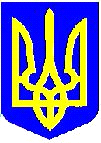 